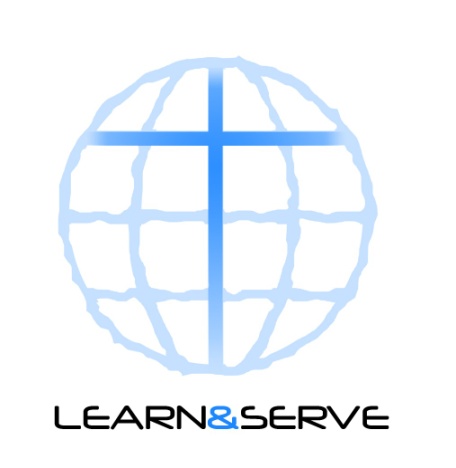 Dear potential volunteer,Thank you for your interest in serving with the Learn & Serve program. Since 1979 SIFAT has trained leaders in 87 countries around the world.  Drawing from SIFAT’s 32 years of international mission experience, we strive to empower the youth of America to be servants of humanity and examples of Christ’s love to everyone. Our mission is to educate the youth of America about the world in which they live and about how Christ is commanding us to serve in this world.  During this experience students are educated about the world that we live in.  Through the L&S program we hope to bridge the gap between people living here in the United States and the people of the world. We do this through several experiences and simulations. This is where you come in!  We use volunteers to fulfill our programming needs year-round. Volunteers do a number of things from working in the kitchen, taking out the trash, being a slum character, hiking groups to the village..etc. 	We are pumped that you are interested and can’t wait to hear from you! Thank you for serving! Please contact us if you have any questions about volunteering at shocka@sifat.org.In Christ,Addison ShockLearn and Serve Program DirectorAbout L&S: L&S introduces youth to the world of missions. Youth are introduced to this world of missions through many different experiences such as; summer camp, weekend retreats and “48”. During their stay at SIFAT, they engage in local mission projects, participate in hands-on learning activities (building a water pump, making bricks and other appropriate technologies) and experience Third World living in our Global Village and Urban Slum. This experience touches participants’ lives as they realize how they have been blessed and what it takes to become a servant for God.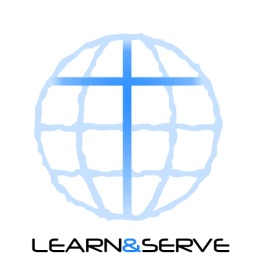 L&S is a very challenging!  As a volunteer, you will be stretched mentally, physically and spiritually.  We are looking for young people that are mature in their faith and are capable of committing themselves to an incredible, but challenging volunteer opportunity!  If you have any questions about what volunteering is like, a list of former volunteer can be provided upon request. About SIFAT: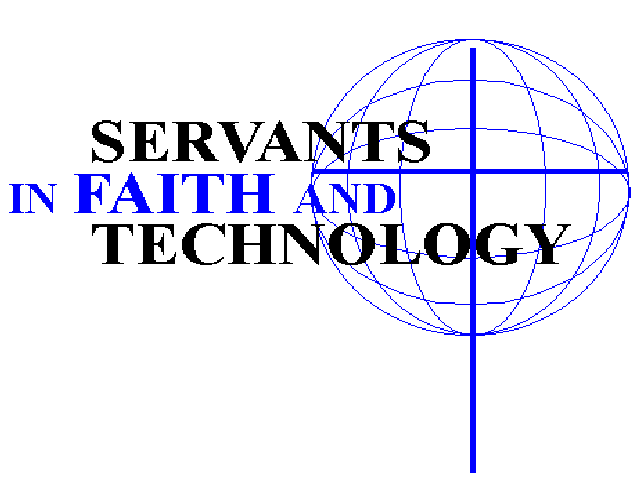 Servants in Faith and Technology (SIFAT) is an international Christian nonprofit organization that merges faith and technology for the purpose of enabling the poor to develop holistically in Jesus Christ. Since its foundation in 1979, SIFAT has trained community leaders from 84 countries around the globe.SIFAT’s mission is directed toward two groups: 1) to train developing country leaders in practical self-help skills and community development principles to meet basic human needs in Christ’s name; and 2) people living here in America in order to expose them to how people live around the world.If after prayerful consideration you are interested in being a part of this ministry this winter, please fill out the attached application and return to:Learn and ServeAttn: L&S Volunteer2944 County Road 113Lineville, AL 36266Or email to: learnandserve.orgIf you have any questions, please call:256-396-2015 or e-mail learnandserve.org *When we receive your application * Volunteer InformatioName:________________________Address:___________________________________________________Phone #: _____________________Email:________________________Age/DOB:_____________________ College attending or attended:______________________Preferred denomination: _________Home church: _________________Address: ______________________Church phone: _________________Pastor’s Name: ________________Do you have health insurance? ____What company?________________************************************************************************************The questions are designed to help us get to know you better.  Please be prayerful and honest in your answers. If more space is needed, feel free to attach additional pages.How did you hear about SIFAT?Why are you interested in volunteering?Have you ever attended or worked with any SIFAT programming?  (If so please list.) 